1.	Mērķis	12.	Marķēšanas prasības	13.	Terminu skaidrojums	24.	Asins komponentu marķējumu veidi un to interpretācija	25.	Kodu un numuru interpretācija	45.1.	Donācijas numurs	45.2.	Produkta kods	5Vēres		5Dokumentā izmantotie saīsinājumi	61.pielikums	72.pielikums	8Mērķis Dokumenta mērķis ir izskaidrot ārstniecības iestāžu AK asins komponentu marķēšanas prasības un to interpretāciju.Marķēšanas prasības Asins komponentu marķēšanas nepieciešamību nosaka:MK noteikumi Nr. 1037 “Noteikumi par cilvēka asiņu un asins komponentu savākšanas, testēšanas, apstrādes, uzglabāšanas un izplatīšanas kvalitātes un drošības standartiem, ievešanas un izvešanas nosacījumiem, kā arī kompensāciju par izdevumiem zaudētā asins apjoma atjaunošanai” (27.12.2005.);Labas prakses pamatnostādnes asins sagatavotājiestādēm, kurām ir jāievēro Direktīvas 2005/62/EK prasības (15.02.2018.) („Good Practice Guidelines for blood establishments and hospital blood banks”, Guide to the preparation, use and quality assurance of blood components, EDQM, current version);ISBT 128 standarts „Technical Specification”, kas nosaka vispārējo un unikālo donāciju numurēšanas sistēmu, starptautiski standartizētus produktu nosaukumus, datu struktūru svītrkodiem un etiķetēm, kā arī prasības elektroniskai datu apmaiņai.Marķēšana nodrošina asins komponentu viennozīmīgu identifikāciju un izsekojamību 
(sk. 1.att.) no donora līdz recipientam un tā tiek uzskatīta par kritiski ietekmējošu procesu. 1.att. Asins komponentu izsekojamība Jebkuram svītrkodam uz etiķetes ir pievienots klāt vizuāli salasāms teksts, kas atšifrē svītrkodā ietvertu informāciju. Asins komponentu nosaukumi un produktu kodi ir apkopoti 2.pielikumā.Terminu skaidrojums Donācijas identifikācijas numurs (saīsināta forma: donācijas numurs) – jebkurā vietā pasaulē simts gadu laikā asins vai asins komponenta donācijas vai pulēta produkta unikāls identifikācijas numurs. Produkta kods – kods produkta identifikācijai atbilstoši ISBT 128 standarta shēmai un klasifikācijai, kas var ietvert papildus informāciju par produktu: piem., ka produkts tika sadalīts mazākās devās. Asins komponenta devas identifikācija – asins komponenta devu viennozīmīgi identificē donācijas numurs un produkta kods.  Svītrkods – ir formāts, ko automatizēti nolasa, šaurāku un platāku svītru salikums, kas attēlo noteiktu kodētu informāciju. Fināla etiķete – ISBT 128 standarta prasībām atbilstošā uzlīme izplatīšanai akceptētajam produktam. Produkta modifikācija – jebkāda veida asins komponenta apstrāde, kas tiek veikta pēc pilnasiņu sadalīšanas vai aferēzes procedūras (piemēram, asins komponentu filtrēšana, atmazgāšana, apstarošana). Asins komponentu marķējumu veidi un to interpretācijaFināla etiķeteFināla etiķetes pamatdaļas struktūru, izmērus un datu formātu nosaka ISBT 128 standarts.2.att. Fināla etiķetes piemērs ar skaidrojumiemAsins komponentu fināla etiķete satur šādu informāciju:komponenta nosaukums;tilpums, svars vai šūnu skaits komponentā;asins nodošanas ciparu vai burtu un ciparu identifikācijas kods;asins sagatavošanas iestādes nosaukums;ABO grupa un Rh piederība (nav obligāta plazmai, kas paredzēta frakcionēšanai);lietošanas termiņa beigu datums vai laiks;uzglabāšanas temperatūra;antikoagulanta vai aditīvā šķīduma nosaukums, sastāvs un tilpums.Fināla etiķetes struktūraFināla etiķeti veido divas daļas (sk. 2. att.):etiķetes pamatdaļa (sarkanā krāsā) – tiek pielīmēta maisam;etiķetes apakšējā daļa (zilā krāsā) – nodalīta ar perforācijas līniju un nav pielīmējama maisam. Etiķetes apakšēja daļa paredzēta Asins kabinetam un satur donācijas numuru, produkta kodu un nosaukumu. Pavisam tā sastāv no 
5 uzlīmēm, kuras izmanto Asins kabineti dokumentu un paraugu marķēšanai.Papildus uzlīmes ar informāciju, kas ir svarīga asins komponentu klīniskajiem lietotājiemKodu un numuru interpretācijaDonācijas numursDonācijas identifikācijas numurs ir unikāls numurs, ko ģenerē ProSang, kas identificē konkrētā donora donāciju, kā arī identificē šīs donācijas donora asins paraugus, izmeklēšanas rezultātus un ar šo donāciju saistīto dokumentāciju. Donācijas identifikācijas numurs ProSang tiek piesaistīts donora personas datiem (vārds, uzvārds, personas kods).Donācijas identifikācijai izmanto:Donācijas numura struktūra:Piemērs:Produkta kods Produkta kods – identificē produktu atbilstoši ISBT 128 standarta shēmai un var ietvert papildus informāciju par donācijas veidu, kā arī informāciju, vai oriģinālā deva tika dalīta. Produkta koda struktūru nosaka ISBT 128 standarts.Produkta koda struktūra:Piemērs:Produktu sadalot mazākās devās produkta kods nemainās, bet atkarībā no iegūto devu skaita kodam pievieno lielo alfabēta burtu (katrai devai atšķirīgu – „A”, „B” utt.), bet jau sadalītu devu dalot atkārtoti, kodam klāt pievieno vēl mazu alfabēta burtu (katrai devai atšķirīgu – „a”, „b” utt.).Vēres27.12.2005. MK noteikumi Nr. 1037 “Noteikumi par cilvēka asiņu un asins komponentu savākšanas, testēšanas, apstrādes, uzglabāšanas un izplatīšanas kvalitātes un drošības standartiem, ievešanas un izvešanas nosacījumiem, kā arī kompensāciju par izdevumiem zaudētā asins apjoma atjaunošanai”ISBT 128 Standard Technical Specification, aktuālā versijaLabas prakses pamatnostādnes asins sagatavotājiestādēm, kurām ir jāievēro Direktīvas 2005/62/EK prasībasDokumentā izmantotie saīsinājumiIzstrādāja:	Saskaņoja:1.pielikumsProduktu nosaukumi un kodi2.pielikumsAsins komponentu fināla etiķešu piemēriNr.p.k.Uzlīmes paraugs Skaidrojums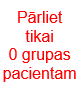 Marķē O asins grupas TM vai FEM devas, kas sagatavotas no donoriem, kuriem noteikts paaugstināts aglutinīnu titrs.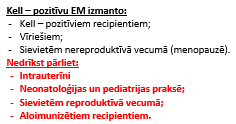 Marķē FEM devas sagatavotas no donoriem, kuriem ir konstatēts pozitīvs Kell antigēns.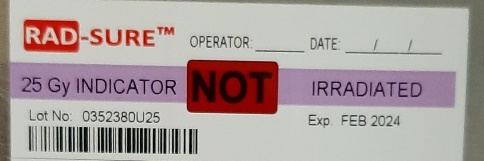 Marķē asins komponentu pirms apstarošanas procesa.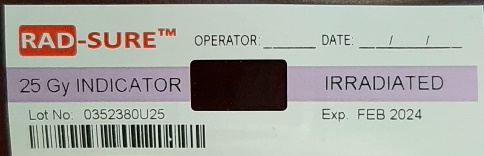 Indikatora krāsas maiņa (četrstūris uzlīmes vidū) norāda, ka apstarošanas process ir noticis un asins komponents ir saņēmis nepieciešamo apstarojuma devu.Asins komponentu saņemšanas laikā – obligāti jāpārliecinās par apstarošanas indikatora krāsas maiņu!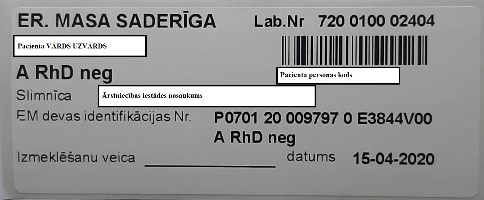 VADC ID ārsts pēc saderības testu veikšanas, marķē saderinātu FEM ar uzlīmi, kurā ietverta sekojoša informācija:recipienta vārds, uzvārds, personas kods;ārstniecības iestādes nosaukums;asins grupu un rēzus piederību;VADC ID Laboratorijas unikālais identifikācijas Nr.;izvēlētās/saderīgās FEM donācijas Nr. un produkta kods;saderības protokola Nr.;saderības testu veikšanas datums;VADC ID ārsta paraksts, kas veica saderības testus.*Izņēmuma gadījumos tiek pieļauta nesaderīgas FEM izsniegšana. Šādos gadījumos vārds “saderīgs” tiek nosvītrots.uzlīme ar hematokrīta rādītāja rezultātiemPēc ārstniecības iestādes pieprasījuma, atmazgātu FEM marķē ar uzlīmi, kurā norāda hematokrīta rādītāja rezultātus.pilnu donācijas numuru - 13 simboli;saīsinātu donācijas numuru – 10 simboli, kas neietver Latvijas Republikas identifikācijas kodu „P07“. Saīsināto donācijas numuru izmanto gadījumos, kad iekārta var nolasīt tikai ciparus saturošo svītrkodu.Nr.p.k.SimbolsSimbolu skaitsSimbola atšifrējums1.„=”1simbols, kas parādās pēc skenēšanas datora displejā, identificē numura veidu, šī simbola esamība nozīmē, ka t.i. donācijas numurs;2.P073apzīmē Latvijas Republiku, kas noteikts ISBT 128 standarta prasībās;3.xx2teritoriāli identificē Asins sagatavošanas institūciju:01 - Valsts asinsdonoru centrs02 - Valsts asinsdonoru centra Latgales filiāle 06 - SIA „Jelgavas pilsētas slimnīcas" asins sagatavošanas nodaļa07 - SIA „Vidzemes slimnīcas" asins sagatavošanas nodaļa09 - SIA „Daugavpils reģionālās slimnīcas” asins sagatavošanas nodaļa10 –  Valsts asinsdonoru centra Kurzemes filiāle11 - SIA „Ziemeļkurzemes reģionālās slimnīcas” asins sagatavošanas nodaļanosaka ISBT 128 standarta prasības;4.yy2apzīmē asins/ asins komponenta sagatavošanas gada 2 pēdējos ciparus;5.nnnnnn6apzīmē donācijas numuru pēc kārtas tekošajā gadā (katram asins/asins komponentu sagatavotājam katra gada sākumā numerācija sākas no 000001);6.ff2simboli kontroles funkciju nolūkiem, norāda kurā vietā tiek uzlīmēts attiecīgais donācijas numurs atbilstoši ISBT 128 standarta prasībām„01”, „02”, „03”, „04” paredzēti maisiem ar asins/asins komponentiem, „08” – tiek paredzēts dokumentācijai. Nr.p.k.SimbolsSimbolu skaitsSimbola veidsSimbola atšifrējumsSimbola atšifrējums1.=1datu identifikatora pirmais simbolssimboli, kas parādās pēc skenēšanas datora displejā, identificē koda veidu, šī simbola esamība nozīmē, ka t.i. produkta kods;simboli, kas parādās pēc skenēšanas datora displejā, identificē koda veidu, šī simbola esamība nozīmē, ka t.i. produkta kods;1.<1datu identifikatorā otrais simbolssimbols apzīmē produkta kodu;simbols apzīmē produkta kodu;2.a1latīņu alfabēta burts, (A,B,E)identificē produkta grupu, ko nosaka ISBT 128 standarts, Latvijā „E“ burts tiek definēts asins komponentiem; „A“ un „B“ apzīmē asins paraugus (atbilstoši Asins pagatavojumu kvalitātes kontroles laboratorijai un Skrīninga nodaļai), kuri iegūti no kodam atbilstošā komponenta;identificē produkta grupu, ko nosaka ISBT 128 standarts, Latvijā „E“ burts tiek definēts asins komponentiem; „A“ un „B“ apzīmē asins paraugus (atbilstoši Asins pagatavojumu kvalitātes kontroles laboratorijai un Skrīninga nodaļai), kuri iegūti no kodam atbilstošā komponenta;2.oooo4cipari [0-9]simboli var tikt interpretēti tikai kombinācijā ar α, VADC izvēlas produktu kodus no ISBT 128 datu bāzes ar produktu aprakstiem un tiem atbilstošajiem kodiem saskaņā ar spēkā esošu Centra produktu nomenklatūru;simboli var tikt interpretēti tikai kombinācijā ar α, VADC izvēlas produktu kodus no ISBT 128 datu bāzes ar produktu aprakstiem un tiem atbilstošajiem kodiem saskaņā ar spēkā esošu Centra produktu nomenklatūru;3.t1alfabēta burts, 
(A-Z; a-z)simbols apzīmē donācijas veidu;simbols apzīmē donācijas veidu;4.d1alfabēta burts 
(A-Z)simbols apzīmē pirmās pakāpes asins komponenta dalīšanu mazākās devās un tā tiek apzīmēta ar lielajiem burtiem;sniedz informāciju, vai komponents tika dalīts mazākās devās. Ja asins komponents netika dalīts „ds“, pēc noklusēšanās ir „00“.4.s1alfabēta burts (a-z)simbols apzīmē otrās pakāpes asins komponenta dalīšanu mazākās devās un tā tiek apzīmēta ar mazajiem burtiem;sniedz informāciju, vai komponents tika dalīts mazākās devās. Ja asins komponents netika dalīts „ds“, pēc noklusēšanās ir „00“.SaīsinājumsAtšifrējumsAKAsins kabinetsFEMFiltrēta eritrocītu masaIDHematoloģiskās izmeklēšanas nodaļaProSangValsts asins dienesta vienotās informācijas sistēmas specializētā programmatūraTMTrombocītu masaVADCValsts asinsdonoru centrsAmatsV.UzvārdsParakstsDatumsKvalitātes un risku vadības departamenta eksperts Asins dienestāA.Džigune(personiskais paraksts*)29.03.2022AmatsV.UzvārdsParakstsDatumsKvalitātes un risku vadības departamenta eksperts Asins dienestāE.Kluce(personiskais paraksts*)29.03.2022Transfuzioloģiskā departamenta direktoreN.Kanta(personiskais paraksts*)29.03.2022Produkta kods Produkta nosaukumsE3036Trombocītu masa filtrēta, iegūta aferēzē, reducētā plazmas tilpumā, aizvietojošā šķīdumā, 1 maissE3037Trombocītu masa filtrēta, iegūta aferēzē, reducētā plazmas tilpumā, aizvietojušā šķīdumā, 2 maissE3068Trombocītu masa filtrēta, iegūta aferēzē, reducētā plazmas tilpumā, aizvietojošā šķīdumā, apstarota, 1 maissE3069Trombocītu masa filtrēta, iegūta aferēzē, reducētā plazmas tilpumā, aizvietojošā šķīdumā, apstarota, 2 maissE3575 KrioprecipitātsE3851Eritrocītu masa filtrēta, atmazgāta E3852Eritrocītu masa filtrēta, atmazgāta, apstarotaE3893Svaigi saldēta plazma iegūta aferēzē E4052Svaigi saldēta plazma iegūta no pilnasinīmE4077Trombocītu masa iegūta aferēzē, filtrēta, apstarota (1 kont.)E4078Trombocītu masa iegūta aferēzē, filtrēta, apstarota (2 kont.)E4080Trombocītu masa iegūta aferēzē, filtrēta (1 kont.)E4081Trombocītu masa iegūta aferēzē, filtrēta (2 kont.)E4403Trombocītu masa iegūta no pilnasinīm, aizvietojošā šķīdumā, filtrētaE4404Trombocītu masa iegūta no pilnasinīm, aizvietojošā šķīdumā, filtrēta, apstarotaE4689Svaigi saldēta plazma iegūta plazmaferēzē (1 kont.)E4693Svaigi saldēta plazma iegūta plazmaferēzē (2 kont.)E4697Svaigi saldēta plazma iegūta plazmaferēzē (3 kont.)E4701Svaigi saldēta plazma iegūta plazmaferēzē (4 kont.)E5259Eritrocītu masa filtrēta E5261Eritrocītu masa filtrēta, apstarotaE9754Covid-19 atveseļojošo donoru plazma (1 kont.)E9755Covid-19 atveseļojošo donoru plazma (2 kont.)E9756Covid-19 atveseļojošo donoru plazma (3 kont.)FILTRĒTA ERITROCĪTU MASAFILTRĒTA ERITROCĪTU MASAFILTRĒTA ERITROCĪTU MASAFILTRĒTA ERITROCĪTU MASAFILTRĒTA ERITROCĪTU MASAFILTRĒTA ERITROCĪTU MASAFILTRĒTA ERITROCĪTU MASA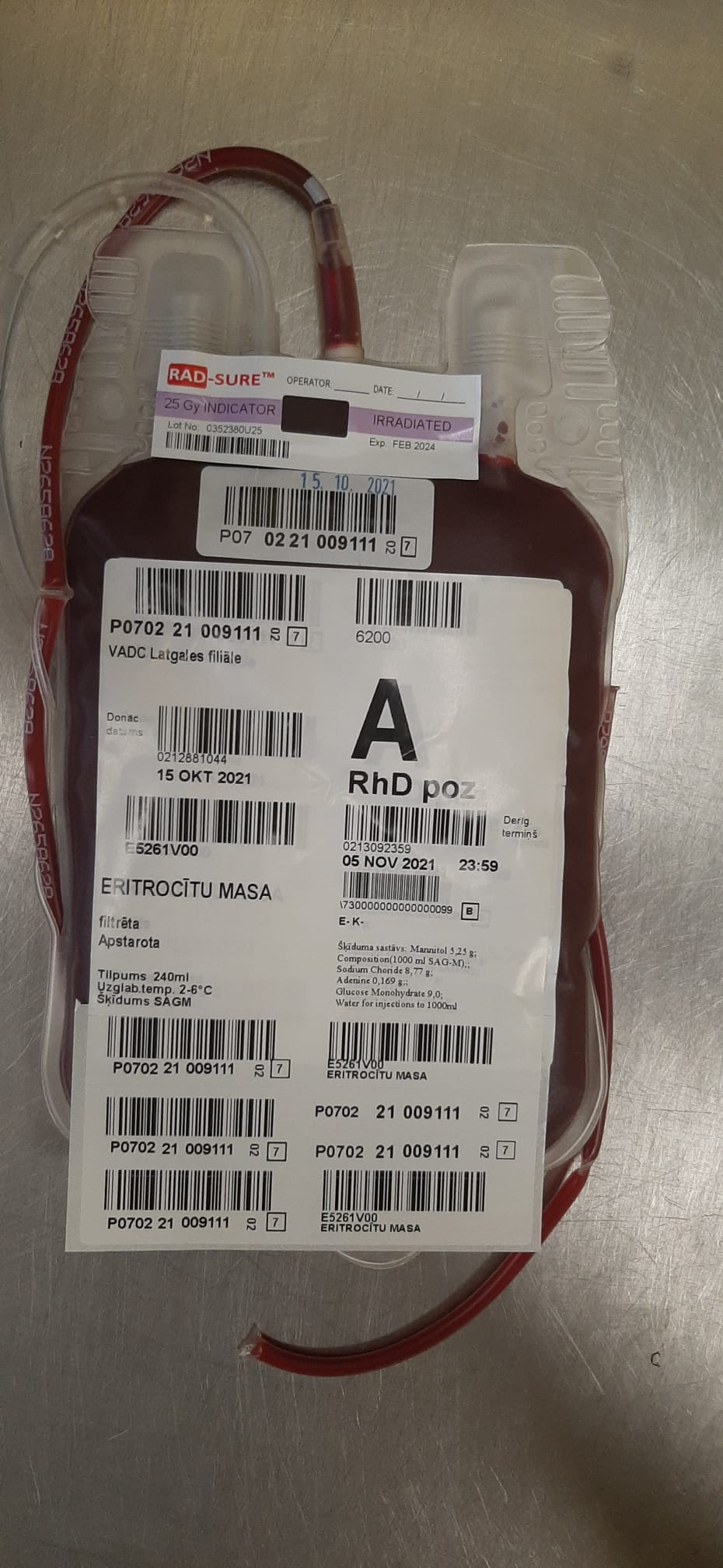 3.attēls Eritrocītu masa filtrēta, apstarota (E5261) 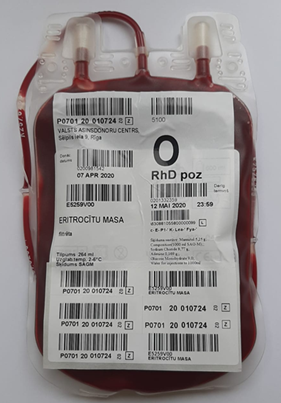 4.attēls Eritrocītu masa filtrēta (E5259)4.attēls Eritrocītu masa filtrēta (E5259)4.attēls Eritrocītu masa filtrēta (E5259)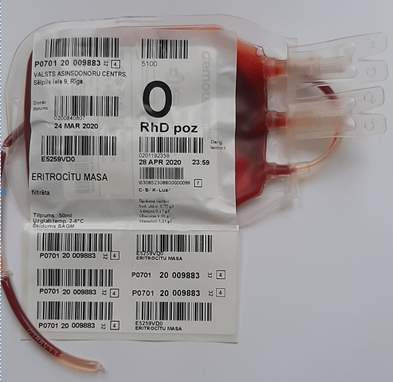 5.attēls Eritrocītu masa filtrēta, sadalīta mazākās devās (E5259)5.attēls Eritrocītu masa filtrēta, sadalīta mazākās devās (E5259)5.attēls Eritrocītu masa filtrēta, sadalīta mazākās devās (E5259)TROMBOCĪTU MASATROMBOCĪTU MASATROMBOCĪTU MASATROMBOCĪTU MASATROMBOCĪTU MASATROMBOCĪTU MASATROMBOCĪTU MASA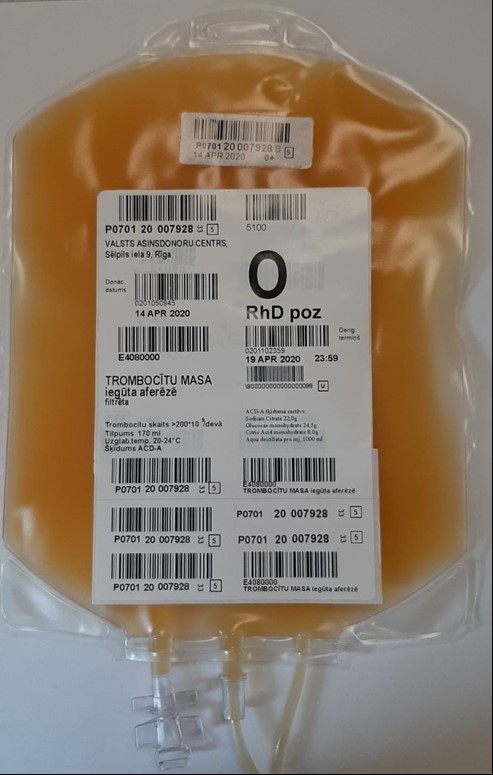 6.attēls Trombocītu masa iegūta aferēzē, filtrēta (1 kont.) (E4080)6.attēls Trombocītu masa iegūta aferēzē, filtrēta (1 kont.) (E4080)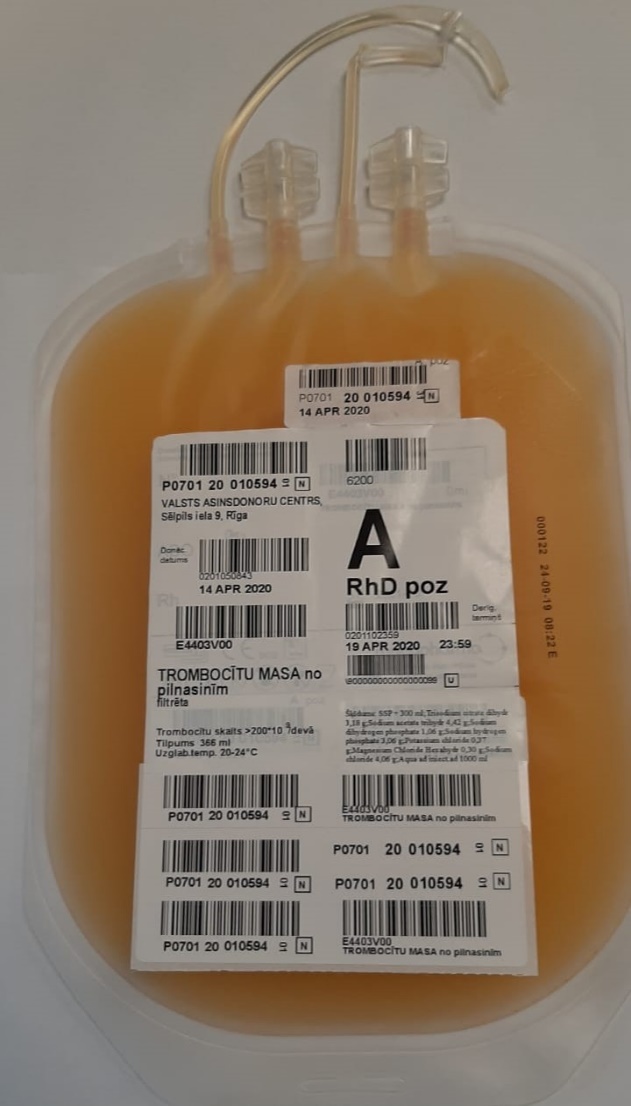 7.attēls Trombocītu masa iegūta no pilnasinīm, aizvietojošā šķīdumā, filtrēta (E4403)7.attēls Trombocītu masa iegūta no pilnasinīm, aizvietojošā šķīdumā, filtrēta (E4403)7.attēls Trombocītu masa iegūta no pilnasinīm, aizvietojošā šķīdumā, filtrēta (E4403)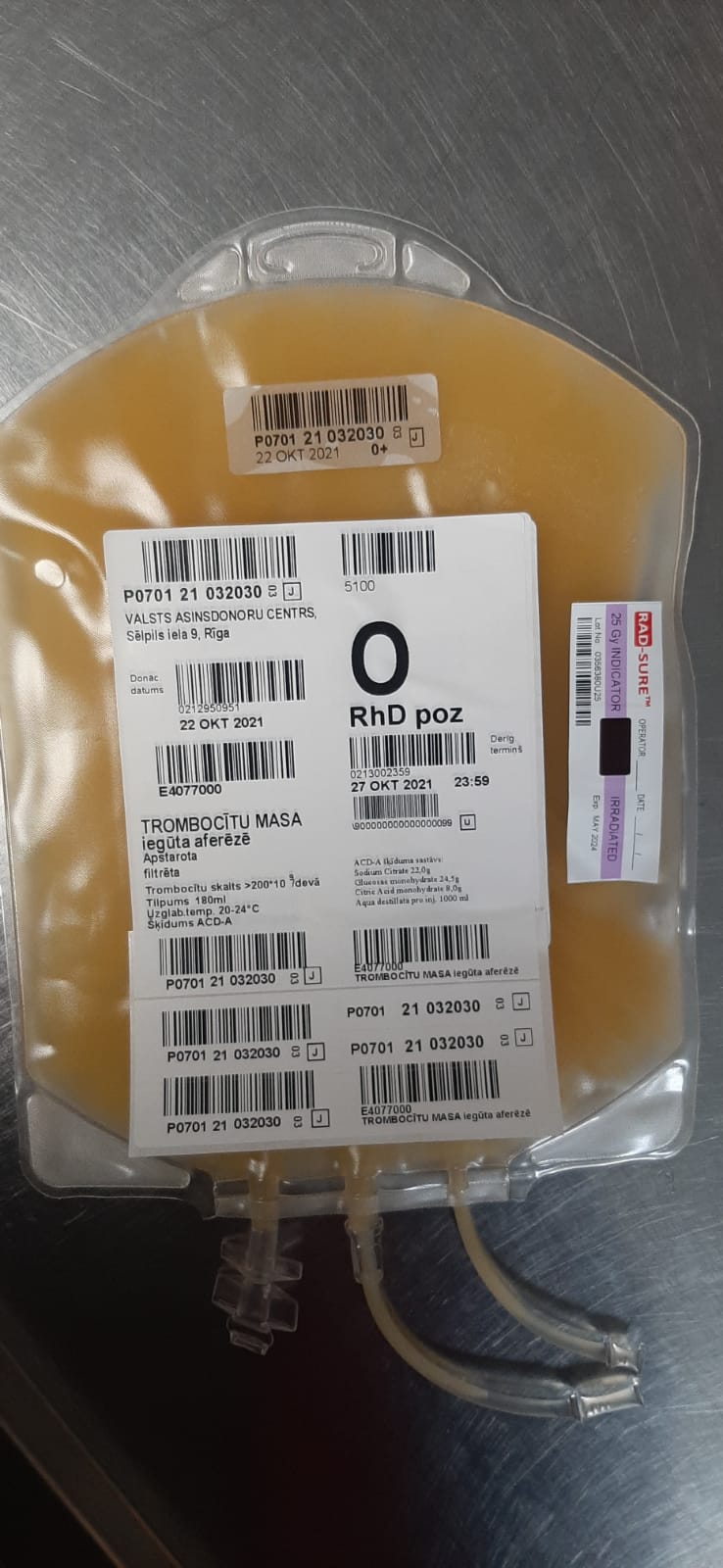 8.attēls Trombocītu masa iegūta aferēzē, filtrēta, apstarota (2 kont.) (E4078) 8.attēls Trombocītu masa iegūta aferēzē, filtrēta, apstarota (2 kont.) (E4078) SVAIGI SALDĒTA PLAZMA UN KRIOPRECIPITĀTSSVAIGI SALDĒTA PLAZMA UN KRIOPRECIPITĀTSSVAIGI SALDĒTA PLAZMA UN KRIOPRECIPITĀTSSVAIGI SALDĒTA PLAZMA UN KRIOPRECIPITĀTSSVAIGI SALDĒTA PLAZMA UN KRIOPRECIPITĀTSSVAIGI SALDĒTA PLAZMA UN KRIOPRECIPITĀTSSVAIGI SALDĒTA PLAZMA UN KRIOPRECIPITĀTS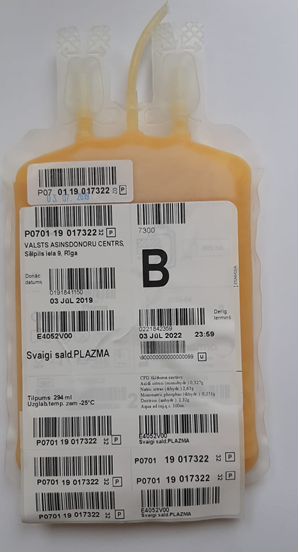 9.attēls Svaigi saldēta plazma iegūta no pilnasinīm (E4052)9.attēls Svaigi saldēta plazma iegūta no pilnasinīm (E4052)9.attēls Svaigi saldēta plazma iegūta no pilnasinīm (E4052)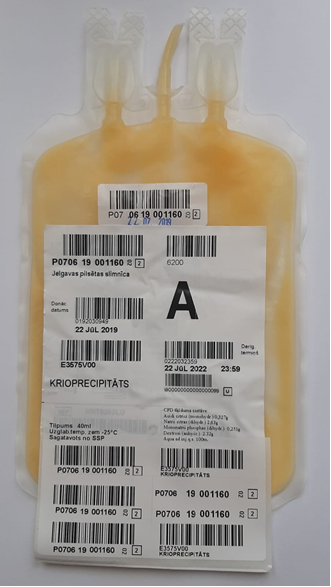 10.attēls Krioprecipitāts (E3575)10.attēls Krioprecipitāts (E3575)10.attēls Krioprecipitāts (E3575)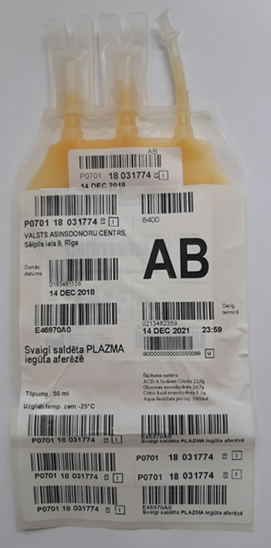 11.attēls Svaigi saldēta plazma iegūta plazmaferēzē (3 kont.) (E4697)